Консультация для родителей«Маленький пешеход»Появляясь на свет, ребенок уже с первых дней становится полноправным членом нашего общества и участником дорожного движения. Но если первый год малыш проводит неосознанно, то уже со второго года жизни родители сталкиваются с необходимостью постоянно объяснять своему ребенку, что «едет машина и надо отойти в сторону». Когда же малыш поступает в детский сад, и следует с мамой за ручку по определенному маршруту ежедневно, он уже должен обязательно усваивать ряд определенных правил, которые современная действительность заставляет прививать ребенку как что-то из ряда вон обязательное. 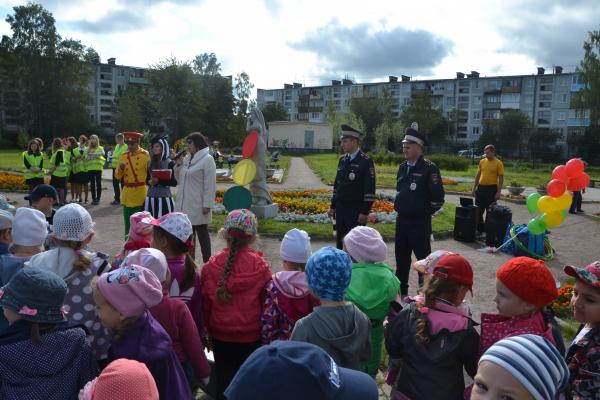 Не стоит объяснять, почему это так важно, ведь жизнь и здоровье малыша – самое главное для любого родителя. Именно поэтому хочется сказать о том, что воспитание собственной безопасности у ребенка является прерогативной задачей для каждого родителя. И начинать решать эту задачу надо как можно раньше. Нельзя думать, что когда ребенок пойдет в школу, вы объясните ему правила, и на этом вопрос будет решен. Нет!Только ежедневный пример, беседы с малышом, работа над этой проблемой и в детском саду и дома помогут в итоге сформировать у ребенка правильное поведение на улице по дороге в школу и обратно. Поэтому хочется озвучить ряд советов, которые помогут вам начать решать вопрос воспитания у вашего ребенка собственной безопасности.- Когда вы идете с ребенком по улице, крепко держите его за руку.- Малыша необходимо постоянно учить наблюдательности. Для этого постарайтесь приучать его смотреть по сторонам, описывать окружающие его предметы, расстояние до них и т. п.- Двигаясь по тротуару, взрослый должен находиться со стороны проезжей части. При этом малышу надо рассказывать, почему надо держаться подальше от машин и общественного транспорта.- Из дворов в любой момент может появиться автомобиль или иное средство, поэтому можно попробовать обыграть ситуацию внезапной остановки.- Четко обговорите и постоянно повторяйте алгоритм поведения при переходе проезжей части. Только проделывая все на практике ежедневно, ваш малыш примет такое поведение для себя как нормативное.- Научите малыша смотреть не только перед собой, но и вдаль, чтобы он научился заранее оценивать ситуацию на дороге.- Научите малыша входить и выходить из общественного транспорта, объясните, что за большим транспортом может появиться другой.И главное! Сами соблюдайте те правила, которым вы хотите научить ребенка! Только на вашем примере Ваш малыш приобретет все необходимые навыки и умения!